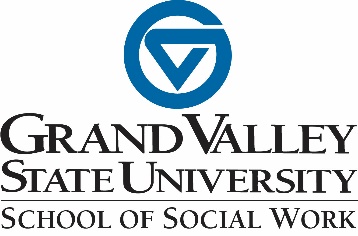 Time SheetField EducationStudent Name:________________________________                                   Month:__________________                                                                                                                                                       WEEKLY DATE/TIME                           MON	TUES          WED            THURS          FRI                SAT            SUN        TOTAL     SUPERVISION                                                                                                                                                                                                                                                                 WEEKLY DATE/TIME                           MON	TUES          WED            THURS          FRI                SAT            SUN        TOTAL     SUPERVISION                                                                                                                                                                                                                                                                 WEEKLY DATE/TIME                           MON	TUES          WED            THURS          FRI                SAT            SUN        TOTAL     SUPERVISION                                                                                                                                                                                                                                                                 WEEKLY DATE/TIME                           MON	TUES          WED            THURS          FRI                SAT            SUN        TOTAL     SUPERVISION                                                                                                                                                                                                                                                                 WEEKLY DATE/TIME                           MON	TUES          WED            THURS          FRI                SAT            SUN        TOTAL     SUPERVISION                                                                                                                                                                                                                                MONTHLY TOTAL: ______________________________________________________Signature of Student______________________________________Signature of Field Supervisor*Date/time supervision: documents the day and time you engaged in one hour of supervision Week 1Week 2Week 3Week 4Week 5